ACTIVITIES SUBJECT TO CHANGE DUE TO COVID RESTRICTIONSACTIVITIES NOVEMBER  2021ACTIVITIES NOVEMBER  2021ACTIVITIES NOVEMBER  2021ACTIVITIES NOVEMBER  2021ACTIVITIES NOVEMBER  2021SunMonTueWedThuFriSat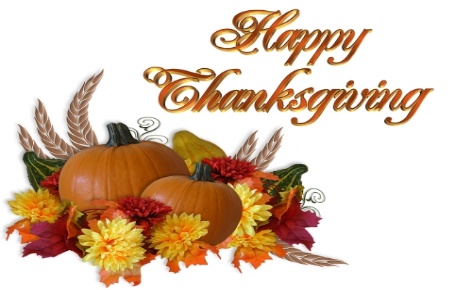 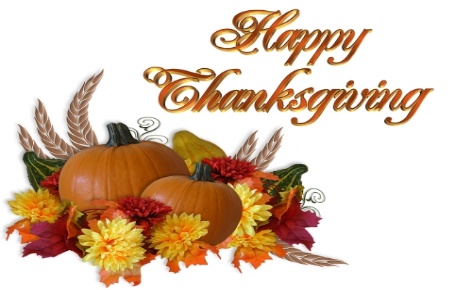 1 10:00 MUSIC &               MOVEMENT1:00  BAT THE  BALLOON3:00 BINGOCIZE2 10:00  CARTOON TV1:00 RED CAP CLUB2:00 KARAOKE3            BEAUTY SHOP 9-49:00-11:00 FANCY NAILS1:00 JUDY KING MUSIC                MINISTRY2:00  ARTS & CRAFT4 10:00  COLORING1:00 SILVER BELLES3:00 BINGOCIZE510:00 MUSIC &           MOVEMENT10:30 PIANO WITH                 SHIRLEY2:00 ICECREAM SOCIAL6 10:00 MORNING MUSIC2:00 MOVIE AND SNACK7 10:00 GAITHER GOSPEL                       VIDEO3:00 PLANTED IN                CHRIST         FELLOWSHIP8 10:00 MUSIC &               MOVEMENT1:00 PARACHUTE3:00 BINGOCIZE9 10:00 LITTLE RASCALS                          TV1:00 RED CAP CLUB2:00  PRICE IS RIGHT10         BEAUTY SHOP 9-49:00-11:00 FANCY NAILS1:00 JUDY KING MUSIC                  MINISTRY2:00  ARTS & CRAFT11 10:00  COLORING1:00 VETERANS DAY         CEREMONY3:00 BINGOCIZE1210:00 MUSIC &             MOVEMENT10:30 PIANO WITH                 SHIRLEY2:00 ICECREAM SOCIAL13 10:00 MORNING MUSIC2:00 MOVIE AND SNACK14 10:00 GAITHER GOSPEL                       VIDEO3:00 PLANTED IN               CHRIST          FELLOWSHIP15 10:00 MUSIC &               MOVEMENT1:00  BAT THE  BALLOON3:00 BINGOCIZE16 10:00 ANIMAL VIDEO1:00 RED CAP CLUB2:00 HILLBILLY BAND17        BEAUTY SHOP 9-49:00-11:00 FANCY NAILS1:00 JUDY KING MUSIC              MINISTRY2:00 ARTS & CRAFT18  10:00  COLORING1:00 SILVER BELLES3:00 BINGOCIZE19 10:00 MUSIC &            MOVEMENT10:30 PIANO WITH                SHIRLEY2:00 ICECREAM SOCIAL20 10:00 MORNING MUSIC2:00 MOVIE AND SNACK21 10:00 GAITHER GOSPEL                       VIDEO3:00 PLANTED IN               CHRIST         FELLOWSHIP22 10:00 MUSIC &              MOVEMENT1:00 PARACHUTE3:00 BINGOCIZE23 10:00  MR. ED  TV1:00 RED CAP CLUB2:00 RESIDENT COUNCIL 24            BEAUTY SHOP 9-49:00-11:00 FANCY NAILS1:00 JUDY KING MUSIC                MINISTRY2:00 COOKING DEMO25 10:00  COLORING1:00 SILVER BELLES3:00 BINGOCIZE26 10:00 MUSIC &                 MOVEMENT10:30 PIANO WITH                SHIRLEY2:00 ICECREAM SOCIAL27 10:00 MORNING MUSIC2:00  LORAINE JOHNSON        SINGING MINISTRY28 10:00 GAITHER GOSPEL                       VIDEO3:00 PLANTED IN               CHRIST          FELLOWSHIP29 10:00 MUSIC &           MOVEMENT1:00  BAT THE  BALLOON3:00 BINGOCIZE30 10:00  THREE STOOGES                         TV1:00 RED CAP CLUB2:00  FAMILY FEUD                                        ACTIVITY SUPPLIES ARE AVAILABLE 24/7   SUPPLIES INCLUDE: BOOKS, MAGAZINES, RELIGIOUS READING, WORD SEARCH, CROSSWORD, SUDOKU, MAZES, CONNECT THE DOT, ADULT COLORING, PUZZLES, GAMES AND PLAYING CARDS. SUPPLIES ARE LOCATED AT TV AREA STATION ONE. SEE STAFF FOR ASSISTANCEOTHER ITEMS AVAILABLE INCLUDE: KINDLE, CHROME BOOK, CD PLAYER AND GOSPEL MUSIC                             SEE RECREATION DIRECTOR FOR ASSISTANCE                                                               ACTIVITY SUPPLIES ARE AVAILABLE 24/7   SUPPLIES INCLUDE: BOOKS, MAGAZINES, RELIGIOUS READING, WORD SEARCH, CROSSWORD, SUDOKU, MAZES, CONNECT THE DOT, ADULT COLORING, PUZZLES, GAMES AND PLAYING CARDS. SUPPLIES ARE LOCATED AT TV AREA STATION ONE. SEE STAFF FOR ASSISTANCEOTHER ITEMS AVAILABLE INCLUDE: KINDLE, CHROME BOOK, CD PLAYER AND GOSPEL MUSIC                             SEE RECREATION DIRECTOR FOR ASSISTANCE                                                               ACTIVITY SUPPLIES ARE AVAILABLE 24/7   SUPPLIES INCLUDE: BOOKS, MAGAZINES, RELIGIOUS READING, WORD SEARCH, CROSSWORD, SUDOKU, MAZES, CONNECT THE DOT, ADULT COLORING, PUZZLES, GAMES AND PLAYING CARDS. SUPPLIES ARE LOCATED AT TV AREA STATION ONE. SEE STAFF FOR ASSISTANCEOTHER ITEMS AVAILABLE INCLUDE: KINDLE, CHROME BOOK, CD PLAYER AND GOSPEL MUSIC                             SEE RECREATION DIRECTOR FOR ASSISTANCE                                                               ACTIVITY SUPPLIES ARE AVAILABLE 24/7   SUPPLIES INCLUDE: BOOKS, MAGAZINES, RELIGIOUS READING, WORD SEARCH, CROSSWORD, SUDOKU, MAZES, CONNECT THE DOT, ADULT COLORING, PUZZLES, GAMES AND PLAYING CARDS. SUPPLIES ARE LOCATED AT TV AREA STATION ONE. SEE STAFF FOR ASSISTANCEOTHER ITEMS AVAILABLE INCLUDE: KINDLE, CHROME BOOK, CD PLAYER AND GOSPEL MUSIC                             SEE RECREATION DIRECTOR FOR ASSISTANCE                       